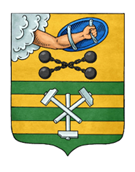 ПЕТРОЗАВОДСКИЙ ГОРОДСКОЙ СОВЕТ45 сессия 28 созываРЕШЕНИЕот 15 сентября 2021 г. № 28/45-735О внесении изменения в Решение Петрозаводскогогородского Совета от 19.09.2018 № 28/18-377 «Об утверждении Порядка присвоения наименований элементам улично-дорожной сети и планировочной структуры в границах Петрозаводского городского округа»В соответствии с пунктом 27 части 1 статьи 16 Федерального закона от 06.10.2003 № 131-ФЗ «Об общих принципах организации местного самоуправления в Российской Федерации», Уставом Петрозаводского городского округа Петрозаводский городской Совет РЕШИЛ:Внести в Порядок присвоения наименований элементам улично-дорожной сети и планировочной структуры в границах Петрозаводского городского округа, утвержденный Решением Петрозаводского городского Совета от 19.09.2018 № 28/18-377, следующее изменение:Пункт 3.7 после слов «выдающейся личности» дополнить словами: «, а в случае увековечивания памяти лиц, являющихся героями Великой Отечественной войны (участниками Великой Отечественной войны, удостоенными почетных званий и наград СССР за заслуги и отличия в период Великой Отечественной войны), не ранее, чем через 2 года от времени их кончины». И.о. ПредседателяПетрозаводского городского Совета                                   А.Ю. ХанцевичГлава Петрозаводского городского округа                          В.К. Любарский